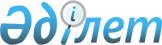 2009 жылға арналған Целиноград ауданы бойынша жұмыс орындары жалпы санының үш пайызы мөлшерінде мүгедектер үшін жұмыс орындарына квота белгілеу туралы
					
			Күшін жойған
			
			
		
					Ақмола облысы Целиноград ауданы әкімдігінің 2009 жылғы 13 ақпандағы № 29 қаулысы. Ақмола облысы Целиноград ауданының Әділет басқармасында 2009 жылғы 10 наурызда № 1-17-84 тіркелді. Күші жойылды - Ақмола облысы Целиноград ауданы әкімдігінің 2010 жылғы 12 сәуірдегі № А-4/65 қаулысымен      

 Ескерту. Күші жойылды - Ақмола облысы Целиноград ауданы әкімдігінің 2010.04.12 № А-4/65 қаулысымен      Қазақстан Республикасының 2001 жылғы 23 қаңтардағы «Қазақстан Республикасында жергілікті мемлекеттік басқару туралы», 2001 жылғы 23 қаңтардағы «Халықты жұмыспен қамту туралы» және 2005 жылғы 13 ақпандағы «Қазақстан Республикасында мүгедектерді әлеуметтік қорғау туралы» Заңдарына сәйкес әлеуметтік көмекке мұқтаж тұлғалардың жұмыспен қамтылуына көмек көрсету мақсатында, Целиноград ауданының әкімдігі ҚАУЛЫ ЕТЕДІ:



      1. Целиноград ауданы бойынша 2009 жылға арналған жұмыс орындары жалпы санының үш пайызы мөлшерінде мүгедектерге арналған жұмыс орындарына квота белгіленсін.



      2. «Целиноград ауданының жұмыспен қамту және әлеуметтік бағдарламалар бөлімі» мемлекеттік мекемесі мүгедектер үшін арнайы жұмыс орындарын құрған кәсіпорындарға мүгедектерді жіберсін.



      3. Осы қаулы Целиноград ауданының Әділет басқармасында мемлекеттік тіркеуден өткеннен кейін күшіне енеді және ресми жарияланған күннен бастап қолданысқа енгізіледі.



      4. Осы қаулының орындалуын бақылау Целиноград ауданының әкімінің орынбасары Б.А. Жанбаевқа жүктелсін.      Аудан әкімі                                М.Мыңжанов      «Агрофирма «Родина»

      жауапкершілігі шектеулі

      серіктестіктің бас директоры               И.Сауэр      «Семеновка АЭ»

      жауапкершілігі шектеулі

      серіктестіктің директоры                   К.Есенов      «Новоишимка АЭ»

      жауапкершілігі шектеулі

      серіктестіктің директоры                   В.Кирилишин      «Шалкар АЭ»

      жауапкершілігі шектеулі

      серіктестіктің директоры                   Д.Камзебаев      «Оразак»

      жауапкершілігі шектеулі

      серіктестіктің директоры                   К.Абилдинов      «Маншук АЭ»

      жауапкершілігі шектеулі

      серіктестіктің директоры                   В.Пфафенгут      «Кадам НС»

      жауапкершілігі шектеулі

      серіктестіктің директоры                   И.Кожабаев      «Нура АЭ»

      жауапкершілігі шектеулі

      серіктестіктің директоры                   М.Сыздыков      «Агрофирма «Ақтық»

      жауапкершілігі шектеулі

      серіктестіктің директоры                   А.Түтенов

Қосымша

Целиноград ауданы

әкімдігінің 2009 жылғы 13 ақпандағы 

№ 29 қаулысымен

БекітілдіМүгедектерді үшін арнайы жұмыс орындарын құратын ұйымдардың тізбесі
					© 2012. Қазақстан Республикасы Әділет министрлігінің «Қазақстан Республикасының Заңнама және құқықтық ақпарат институты» ШЖҚ РМК
				№Ұйымдардың атауыОрын саны1«Ақмола Феникс» акционерлік қоғамы, келісім бойынша22«Агрофирма «Родина» жауапкершілігі шектеулі серіктестігі, келісім бойынша33«Семеновка АЭ» жауапкершілігі шектеулі серіктестігі, келісім бойынша24«Новоишимка АЭ» жауапкершілігі шектеулі серіктестігі, келісім бойынша25«Шалкар АЭ» жауапкершілігі шектеулі серіктестігі, келісім бойынша26«Оразак» жауапкершілігі шектеулі серіктестігі,  келісім бойынша17«Маншук АЭ» жауапкершілігі шектеулі серіктестігі, келісім бойынша28«Кадам НС» жауапкершілігі шектеулі серіктестігі, келісім бойынша29«Нура АЭ» жауапкершілігі шектеулі серіктестігі, келісім бойынша210«Агрофирма «Ақтық» жауапкершілігі шектеулі серіктестігі, келісім бойынша2Барлығы20